BAMBOLINA PER LA FESTA DELLA MAMMA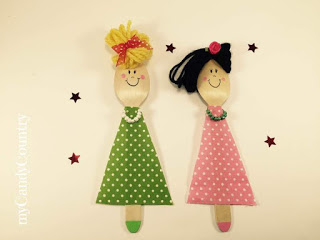 PROCEDIMENTO:Prendere un cucchiaio di legno.Pitturarlo di rosa.Con dei ritagli di stoffa realizzare un vestitino su misura da fissare sul manico con del nastro biadesivo.Con una penna disegnare gli occhi e la bocca.Con della lana o con altro materiale a disposizione realizzare l'acconciatura.